Тема: "Внутрисуставные переломы на примере перелома лодыжек".1. Левый голеностопный сустав в боковой и прямой проекции.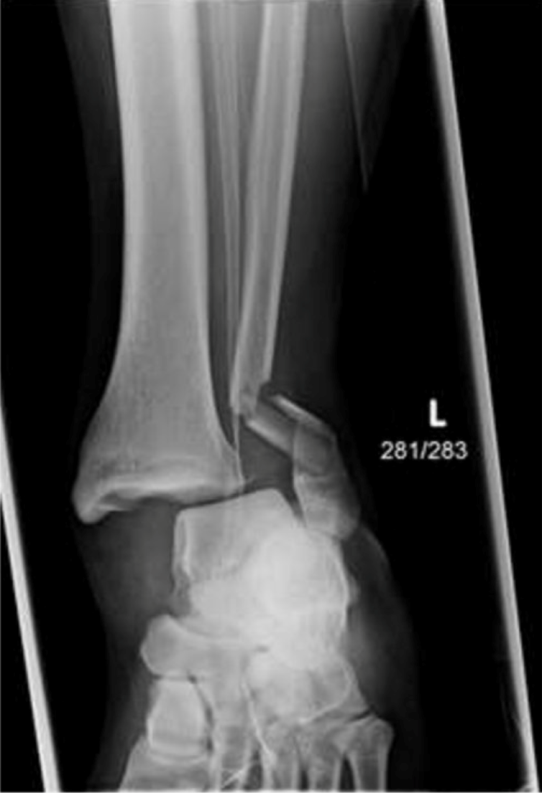 2.Правый голеностопный сустав в прямой и боковой проекциях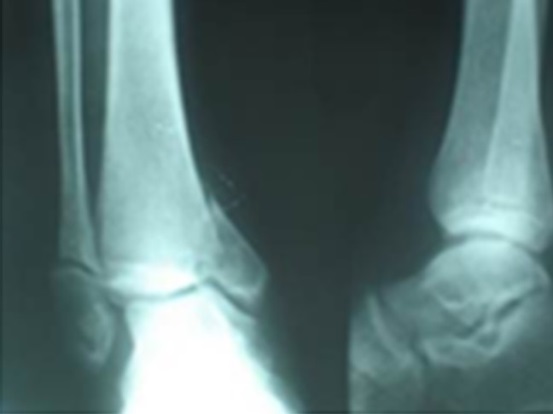  3. Правый голеностопный сустав в прямой и боковой проекциях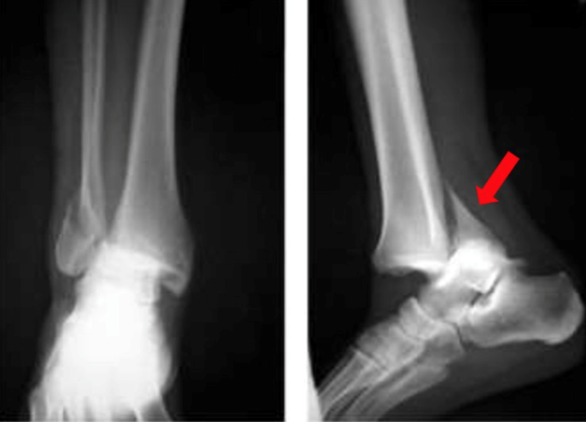 4. Правый голеностопный сустав в прямой и боковой проекциях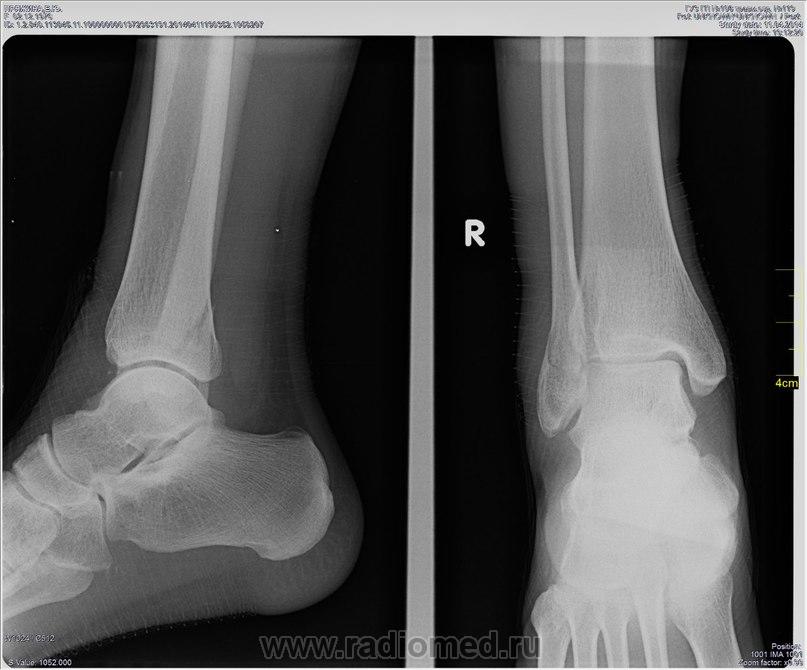  6. 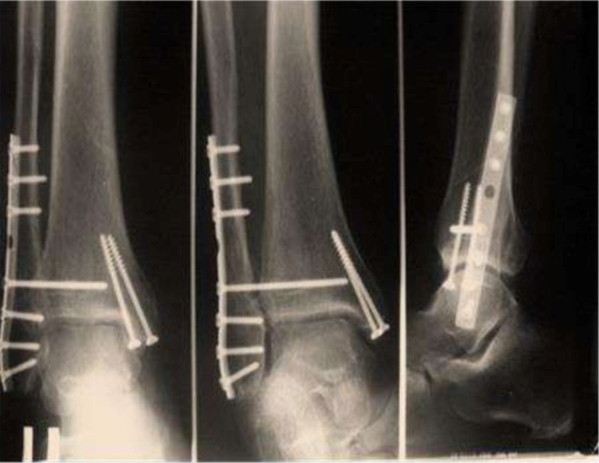 Завершенный перелом Дюпюитрена: отрывной перелом медиальной лодыжки; оскольчатый перелом нижней трети малоберцовой кости; разрыв межберцового синдесмоза; подвывих стопы кнаружиЗавершенный перелом Мальгеня: отрывной перелом наружной лодыжки; косой перелом внутренней лодыжки; подвывих стопы кнутри)Перелом Потта: отрывной перелом наружной лодыжки, косой перелом внутренней лодыжки, разрыв межберцового синдесмоза, перелом заднего края большеберцовой кости с подвывихом стопы кзадиИзолированный косой перелом латеральной лодыжки без смещения.Комбинированный остеосинтез по АО: накостный остеосинтез нижней трети малоберцовой кости пластиной. Чрескостный остеосинтез внутренней лодыжки 2-мя кортикальными винтами. Чрескостный остеосинтез кортикальным  винтом межберцового синдесмоза